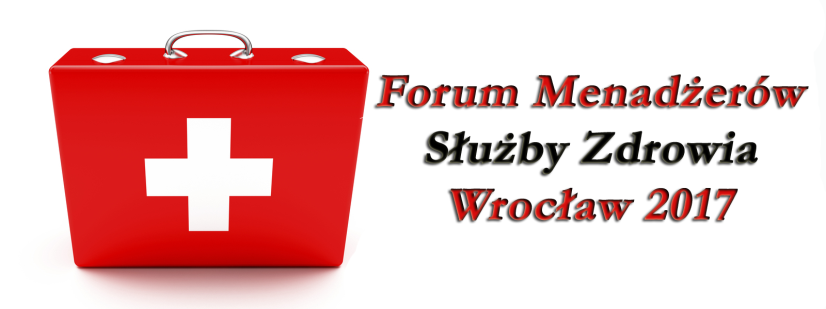 Formularz zgłoszeniowyTermin: 9 luty 2017
Miejsce: Wrocław, Hotel Terminal, ul. Rakietowa 33Wypełniony formularz prosimy skierować na mail: fmsz@mcbkonferencje.pl* Wyrażam zgodę na udostępnianie przez Mazowieckie Centrum Biznesowe Sp. z o.o. z siedzibą w Warszawie przy al. Solidarności 115/2 moich danych osobowych zawartych w niniejszym formularzu, organizatorom oraz partnerom konferencji w celu otrzymywania od tych podmiotów drogą elektroniczną informacji handlowych w rozumieniu ustawy z dnia 18 lipca 2002 r. o świadczeniu usług drogą elektroniczną (Dz.U. z 2013 poz. 1422)Przesyłając formularz zgłoszeniowy, oświadczam, że zapoznałem/łam się z treścią "Regulaminu uczestnictwa w szkoleniu" dostępnym na stronie www.mcbkonferencje.pl/konferencje i akceptuję zawarte w nim warunki. „Wyrażam zgodę na przetwarzanie danych osobowych przez Mazowieckie Centrum Biznesowe Sp. z o.o. z siedzibą w Warszawie przy al. Solidarności 115/2 w zakresie organizowania i realizacji przez MCB konferencji oraz wszelkich działań marketingowych zgodnie z ustawą z dn. 29.08.1997 r. o Ochronie Danych Osobowych (Dz. U. z 2015 r. poz. 2281). Wiem, że mam pełne prawo do wglądu i zmiany swoich danych, jak też do ich usunięcia z bazy.”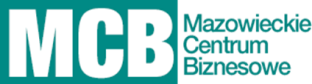 Dane podmiotu zgłaszającegoDane podmiotu zgłaszającegoDane podmiotu zgłaszającegoDane podmiotu zgłaszającegoDane podmiotu zgłaszającegoNazwa podmiotuNazwa podmiotuDziedzina medycynyDziedzina medycynyAdres (kod pocztowy, ulica, miasto)Adres (kod pocztowy, ulica, miasto)Telefon kontaktowy Telefon kontaktowy Numer NIPNumer NIPAdres e-mailAdres e-mailZgoda na udostępnianie danych*Zgoda na udostępnianie danych*TAK [  x  ]                             NIE [   ]TAK [  x  ]                             NIE [   ]TAK [  x  ]                             NIE [   ]TAK [  x  ]                             NIE [   ]TAK [  x  ]                             NIE [   ]TAK [  x  ]                             NIE [   ]TAK [  x  ]                             NIE [   ]TAK [  x  ]                             NIE [   ]TAK [  x  ]                             NIE [   ]Dane uczestnikówDane uczestnikówDane uczestnikówDane uczestnikówDane uczestnikówDane uczestnikówDane uczestnikówNazwisko i ImięNazwisko i ImięFunkcjaNumer kontaktowyNumer kontaktowyCzy jest P. lekarzem?Czy jest P. lekarzem?Pakiet 
VIP / Standard 
(V/S)Pakiet 
VIP / Standard 
(V/S)Certyfikat
(Tak / Nie)1.2.3.4.